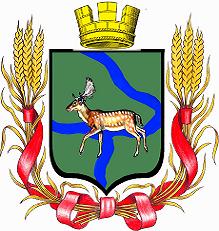 РОССИЙСКАЯ   ФЕДЕРАЦИЯДума  Еланского  городского  поселенияЕланского  муниципального  районаВолгоградской  области четвёртого созываРЕШЕНИЕ № 28/5от 19 февраля 2020 года О выделении денежных средств на капитальный ремонт жилого дома по адресу Волгоградская область, Еланский район,  р.п. Елань, ул. Гайворонского, д. 3     Рассмотрев ходатайство Главы Еланского городского поселения о выделении денежных средств на проведение капитального ремонта муниципального жилого дома расположенного по адресу: Волгоградская область, Еланский район, р.п. Елань, ул. Гайворонского, д. 3   Дума Еланского городского поселенияРЕШИЛА:1. Администрации Еланского городского поселения в выделении денежных средств на проведение капитального ремонта муниципального жилого дома расположенного по адресу: Волгоградская область, Еланский район, р.п. Елань, ул. Гайворонского, д. 3 в сумме 2700000 (Два миллиона семьсот тысяч рублей) -- отказать.2. Рекомендовать Администрации Еланского городского поселения инициировать вопрос о признании данного домовладения непригодным для проживания.3. Рекомендовать Администрации Еланского городского поселения обеспечить муниципальным жильем гражданку Фомину Татьяну Ивановну.4. Настоящее решение вступает в силу с момента его подписания и подлежит обнародованию.Председатель Думы Еланского городского поселения       Еланского муниципального района Волгоградской области                                                                           Е.В. Русяев                                                          Глава Еланского городского поселения  Еланского муниципального района Волгоградской области                                                                          А.С. Гугучкин  